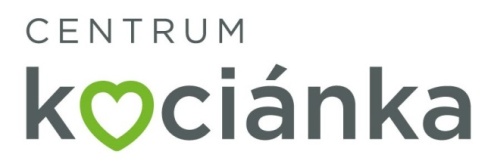 NÁJEMNÍ SMLOUVAuzavřená níže uvedeného dne měsíce a roku mezi smluvními stranami, kterými jsou:Centrum Kociánka
se sídlem: Kociánka 93/2,  612 47 Brno
IČ: 00093378DIČ: CZ 00093378Zastoupená ředitelem, XXXXXXXXXJako pronajímatel na straně jednéOutdoor akzent s.r.o.,se sídlem:  Na strži 2097/63, Krč, 140 00 Praha 4IČ: 00545911DIČ: CZ005 45 911zastoupená jednatelem XXXXXXXXX zapsaná v  obchodním rejstříku, vedenýmMěstským soudem v Praze, oddíl C, vložka č. 33588dále nájemce na straně druhéProhlášení pronajímatelePronajímatel prohlašuje, že má příslušnost hospodaření s majetkem státu a to mimo jiné k pozemku p.č 4189/1  o výměře 444. Pozemek je zapsaný na listu vlastnictví č. 2679 pro obec Brno a katastrální území Královo Pole jako vlastnictví České republiky s příslušností hospodaření pro pronajímatele.II. Předmět a účel nájmuPronajímatel pronajímá touto smlouvou nájemci část nemovité věci - místo na v čl. I. specifikovaném pozemku k umístění 2 kusů reklamního billboardu o velikosti 5,1x2,4m natočeného směrem ke vjezdu do Královopolské strojírny. Viz příloha č.1 této smlouvy, která je její nedílnou součástí.  V dalším textu jsou uvedeno též jen jako předmět nájmu. Pronajímatel pronajímá nájemci předmět nájmu za účelem umístění reklamního panelu. Na předmětu nájmu nájemce umístí reklamní panel tvořený kostrou z ocelových trubek na patkách zapuštěných do země a přikotvených k hraniční zdi. Po skončení nájemního vztahu nájemce konstrukci na vlastní náklady odstraní.Nájemce bez souhlasu pronajimatele nesmí dát předmět nájmu do podnájmu nebo k bezplatnému užívání třetí osobě.III. Doba trvání a ukončení nájmuSmlouva se uzavírá na dobu  určitou od 1.1.2022 do 31.12.2022Smlouvu lze ukončit před uplynutím sjednané doby nájmu:dohodou stran, výpovědí v případě, že nájemce porušuje opětovně ujednání dle této smlouvy, neplatí nájemné nebo jinak poškozuje pronajímatele.Od smlouvy je možné odstoupit s okamžitou účinností pro podstatné porušení smluvních povinností druhé strany a z důvodů uvedených v § 27, odst. 2 zák. č.219/2000 Sb. O majetku ČR a jejím vystupování v právních vztazích.IV. NájemnéNájemné činí  11.000 Kč, slovy jedenácttisíc  korun českých ročně plus zákonná sazba DPH a nájemce je uhradí na účet pronajímatele vždy na jeden rok dopředu.Nájemce je povinen platit nájemné formou bezhotovostního převodu  na  účet pronajímatele, vedený u ČNB pobočka Brno, Číslo účtu197 136 621/ 0710. K úhradě nájemného je pronajímatel povinen nájemci vystavit a doručit v přiměřené lhůtě předem fakturu – daňový doklad, který je splatný do 15 dnů ode dne doručení.  Za den zaplacení se považuje den připsání nájemného na účet pronajímatele. Bude-li na faktuře uvedena lhůta kratší, není nájemce v prodlení, uhradí-li fakturu ve lhůtě dohodnuté v této smlouvě. Pronajímatel je oprávněn vždy k 1. lednu kalendářního roku po dobu trvání této smlouvy nájemné v souladu s mírou inflace vyhlášenou ČNB za předchozí období upravit.V. Ostatní ujednáníNájemce je oprávněn a povinen předmět nájmu užívat v souladu s jeho účelovým určením, je povinen předcházet škodám a dodržovat bezpečnostní a požární předpisy.  Nájemce má právo na  řádný a nerušený výkon nájemních práv. Pronajímatel se zavazuje zajistit nájemci řádný a nerušený výkon práv nájemce po celou dobu trvání nájmu, a to zejména tak, aby bylo možno dosáhnout, jak účelu této smlouvy, tak i účelu užívání předmětu nájmu. VI. Závěrečná ustanoveníPro případ doručování veškerých písemností vyplývajících z této smlouvy, si smluvní strany sjednávají právní fikci, že písemnost je druhé straně doručena i tehdy, pokud je zaslána  na adresu jejich sídla, uvedenou v záhlaví smlouvy a písemnost je z důvodu nepřevzetí uložena na poště. Pak se, v případě, že si adresát poštovní zásilku nepřevzal, za den doručení považuje třetí den, který následuje po předání dopisu k poštovní přepravě. Tento den je dnem doručení  i v případě, že se zásilka  vrátí odesílateli jako nedoručená.Účastníci této smlouvy se zavazují případné spory řešit přednostně smírnou cestou, nebude-li takové řešení možné a smíru nebude dosaženo, bude věc předložena k rozhodnutí příslušnému soudu České republiky.  Tato smlouva nabývá platnosti podpisem smlouvy a účinnosti  zveřejněním v registru smluv podle podmínek zákona č.340/2015 Sb. O registru smluv.Jakékoli změny této smlouvy je možno činit pouze formou číslovaných písemných dodatků. Smlouva je vyhotovena ve 2 vyhotoveních. Každý z účastníků obdrží po jednom vyhotovení této smlouvy.  Účastníci si tuto smlouvu přečetli a prohlašují, že s jejím obsahem, kterému porozuměli a který vyjadřuje jejich svobodnou a vážnou vůli, souhlasí, což stvrzují svými podpisy.            V Brně dne                                                             V Praze dne Pronajímatel:                                                          Nájemce:……………………..		                                          …………………….Centrum Kociánka 				 outdoor akzent s.r.o.XXXXXXXXXXX, ředitel                                      XXXXXXXXX, jednatel